脱プラスチックに関するキャッチコピー及び実践している取り組み募集の応募用紙脱プラスチックに関するキャッチコピー及び取り組み募集要項に同意のうえ、応募します。提出方法：　下記応募先まで持参・郵送・FAX・MAIL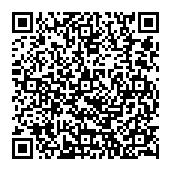 右記QRコードから、電子申請で応募することもできます ⇒応募する部門（複数選択可）□キャッチコピー部門□市民の取り組み部門　　□事業者の取り組み部門□キャッチコピー部門□市民の取り組み部門　　□事業者の取り組み部門キャッチコピー（１０文字～２０文字程度）キャッチコピーの説明（込めた思いなど）脱プラスチックの取り組み(取り組み内容に関する画像があればぜひ添付してください)ふりがなペンネーム（任意）氏名※未記入の場合、作品発表時に氏名が掲載されます団体名・事業者名※団体名や事業者名で応募する場合ご記入ください※未記入の場合、作品発表時に氏名が掲載されます住所〒　　　‐〒　　　‐通勤先又は通学先※市外にお住いの場合ご記入ください※市外にお住いの場合ご記入ください電話番号メールアドレス